EMEIEF BAIRRO TAQUARA BRANCAMINIGRUPO - MATERNALSEGUNDA – FEIRA: 24/05/2021 ATIVIDADE: POEMA “SEMÁFORO DO TOQUE”OBJETIVOS: APRENDENDO AS CORES, REGRAS SOCIAIS E A IMPORTÂNCIA DA ATENÇÃO SOBRE AS VIOLÊNCIAS QUE ELAS PODEM SOFRERDESENVOLVIMENTO: EXPLICAR PRIMEIRO PARA A CRIANÇA SOBRE O SIGNIFICADO DAS CORES DO SEMÁFORO DE TRÂNSITO (VERMELHO É PARE, AMARELO É ATENÇÃO E VERDE PODE SEGUIR), DEIXANDO CLARO QUE ELE AJUDA A COLOCAR ORDEM NA CIRCULAÇÃO DE CARROS, CAMINHÕES, MOTOS, BICILETAS E PESSOAS NAS RUAS E ESTRADAS.EXEMPLO: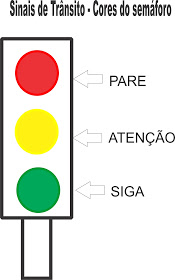 fonte: https://escoladossonhosclaudia.blogspot.com/2018/09/plano-de-aula-para-educacao-infantil.htmlDEPOIS PASSAR O VÍDEO DA PROFESSORA, DECLAMANDO OS VERSOS DO POEMA.POR ÚLTIMO, EXPLICAR PARA A CRIANÇA SOBRE A IMPORTÂNCIA DE CUIDAR DE SI, FICAR ATENTA EM SITUAÇÕES QUE ELA NÃO ESTIVER A VONTADE COM ALGUM ADULTO, E QUE ELA DEVE SEMPRE PROCURAR ALGUÉM DE CONFIANÇA PARA CONTAR SE FICOU COM MEDO, DESCONFORTÁVEL OU TRISTE, E SE ALGUÉM A MACHUCOU.REGISTRO: GRAVAR ÁUDIO OU VÍDEO DA CRIANÇA EXPLICANDO O QUE ELA ACHOU DA POESIATERÇA – FEIRA: 25/05/2021ATIVIDADE: BANHO IMAGINÁRIOMATERIAIS: QUALQUER OBJETO PEQUENO QUE TIVER EM CASAOBJETIVOS: CONSCIÊNCIA CORPORAL, PARTES DO CORPO, IMPORTÂNCIA DA HIGIENEDESENVOLVIMENTO: EXPLICAR PARA A CRIANÇA QUE A ATIVIDADE SERÁ UM BANHO DE MENTIRINHA, QUE MESMO COM AS ROUPAS, ELA DEVERÁ TOMAR BANHO. PEGUE O OBJETO ESCOLHIDO PARA SER O SABONETE OU A ESPONJA, FAÇAM A CRIANÇA IMAGINAR O CHUVEIRO, ABRINDO A TORNEIRA, CAINDO A ÁGUA QUENTINHA... PEÇA PARA QUE A CRIANÇA VÁ DANDO NOME ÀS PARTES DO CORPO QUE ELA ESTÁ LAVANDO.EXPLIQUE PARA A CRIANÇA A IMPORTÂNCIA DO BANHO E DA HIGIENE, QUE PREVINE DOENÇAS.**PEDIMOS, POR FAVOR, QUE FAÇAM A ATIVIDADE COM A CRIANÇA VESTIDA. É APENAS UM EXERCÍCIO DE IMAGINAÇÃO.REGISTRO: GRAVAR UM VÍDEO DA CRIANÇA FAZENDO A ATIVIDADE.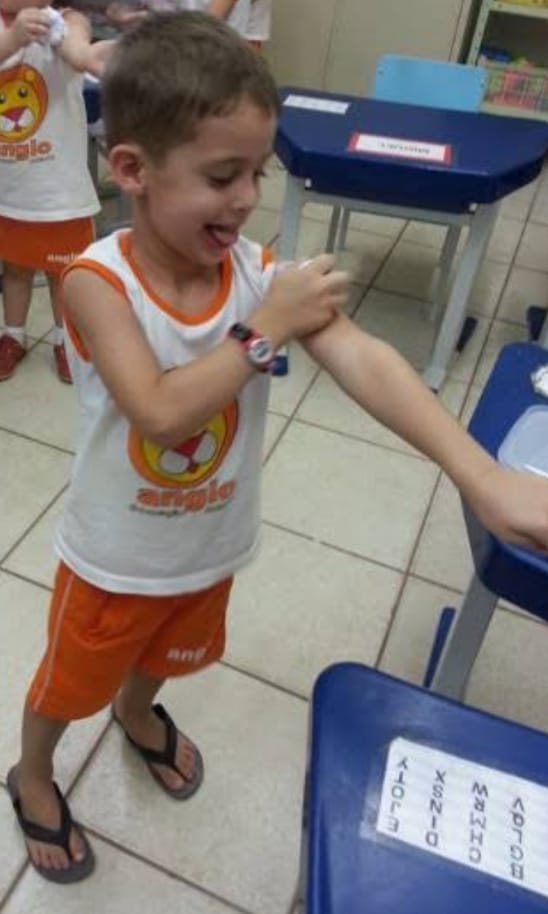 QUARTA – FEIRA: 26/05/2021ATIVIDADE: AS CORES DO SEMÁFOROOBJETIVOS: DIVERSIDADE DAS CORESDESENVOLVIMENTO: RETOMAR AS CORES DO SEMÁFORO E PEDIR PARA A CRIANÇA SEPARAR OBJETOS QUE TENHAM NA CASA COM CADA UMA DAS TRÊS CORES (VERDE, AMARELO E VERMELHO). FAÇAM PERGUNTAS COMO: QUAL O NOME DESSE OBJETO? ELE É PESADO OU LEVE? ELE É DURO OU MOLE? ELE É GRANDE OU PEQUENO? PARA O QUE ESSE OBJETO SERVE? ONDE ELE É USADO?EXEMPLOS: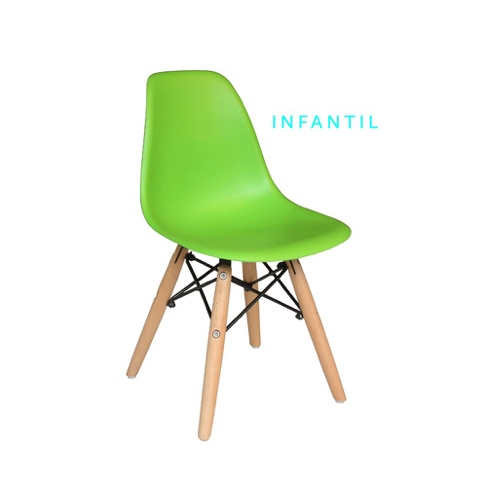 fonte: https://www.casaabertabrasil.com.br/produto/cadeira-eames-eiffel-infantil-verde-limao-com-base-de-madeira-81467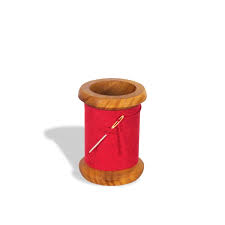 fonte: https://www.elo7.com.br/porta-lapis-objetos-de-madeira-criativo-carretel-vermelho/dp/137b053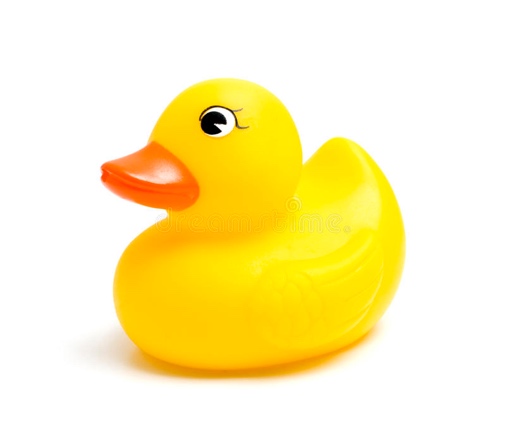 fonte: https://pt.dreamstime.com/foto-de-stock-brinquedo-amarelo-plástico-do-pato-image11936670REGISTRO:  APÓS OS ALUNOS EXPLORAREM OS OBJETOS DA CASA COM AS CORES DO SEMÁFORO, DÊ A CRIANÇA UMA FOLHA DE SULFITE COM GIZ DE CERA DESSAS  CORES ( VERDE, AMARELO E VERMELHO) E DEIXE-O DESENHAR LIVREMENTE.SE POSSÍVEL ENVIE UMA FOTO DA ATIVIDADE.QUINTA – FEIRA: 27/05/2021ATIVIDADE: OS EMOJIS DAS EMOÇÕESMATERIAIS: FOLHA SULFITE, LAPIS DE COR, GIZ DE CERA OU TINTA GUACHE.OBJETIVOS: EMOÇÕES, SENTIMENTOS, CONSCIÊNCIADESENVOLVIMENTO: RETOMANDO A ATIVIDADE DO “SEMÁFORO DO TOQUE, RELEMBREM ÀS CRIANÇAS QUE: A COR VERMELHA É DO NÃO, O AMARELO É DA ATENÇÃO E O VERDE É DO SIM. COM ISSO, DIGAM QUE CADA SITUAÇÃO DESSAS REPRESENTA UMA EMOÇÃO. O NÃO A CRIANÇA PODE FICAR BRAVA OU TRISTE, A ATENÇÃO A CRIANÇA PODE FICAR CONFUSA, COM DÚVIDA, E O SIM ELA FICA FELIZ! VAMOS ASSOCIAR AS CORES COM AS EMOÇÕES. EM UMA FOLHA SULFITE DESENHE UM GRANDE SEMÁFORO, SENDO QUE CADA CÍRCULO DE CORES SERÁ UM EMOJI (CARINHA). O DE CIMA SERÁ BRAVO OU TRISTE, O DO MEIO CONFUSO E O DE BAIXO FELIZ. VOCÊS DEVERÃO MOSTRAR A CARINHA E PERGUNTAR À CRIANÇA QUAL EXPRESSÃO É AQUELA. DEPOIS PEÇA PARA ELA PINTAR CADA CARINHA COM A COR CORRESPONDENTE.EXEMPLO: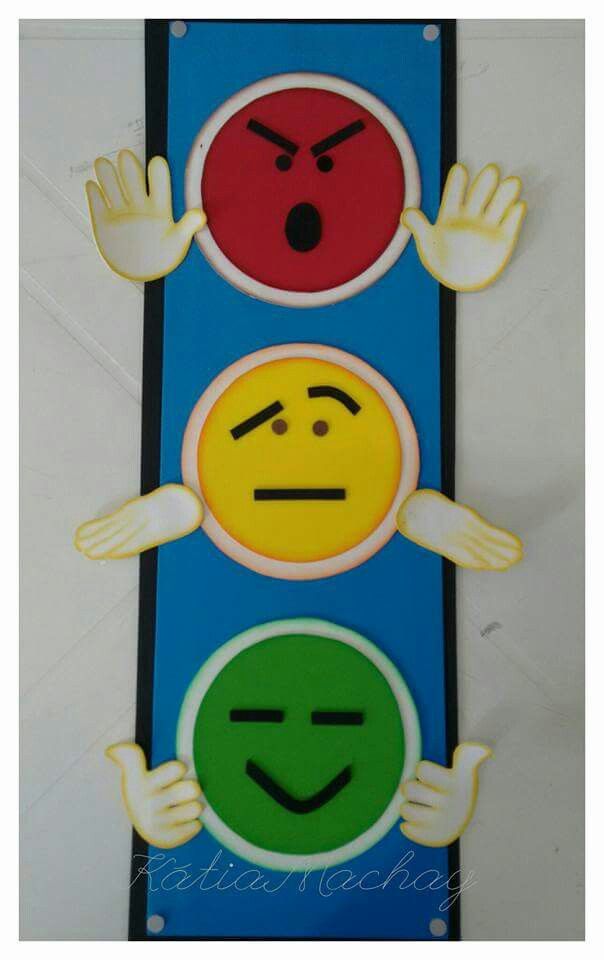 fonte: https://pt.dreamstime.com/foto-de-stock-brinquedo-amarelo-plástico-do-pato-image11936670REGISTRO: TIRAR UMA FOTO DA ATIVIDADE PRONTASEXTA – FEIRA: 28/05/2021ATIVIDADE: HISTÓRIA “O QUE ACONTECEU COM O TITO?”MATERIAIS: FOLHA SULFITE, LAPIS DE COR, GIZ DE CERA OU TINTA GUACHEOBJETIVOS: A IMPORTÂNCIA DA CONFIANÇA NO OUTRO E CONSCIÊNCIA DOS SEUS SENTIMENTOSDESENVOLVIMENTO: MOSTRAR A HISTÓRIA PARA A CRIANÇA ASSISTIR QUANTAS VEZES QUISER. DEPOIS EXPLICAR SOBRE A IMPORTÂNCIA DE TODOS NÓS NÃO GUARDARMOS SEGREDO, PRINCIPALMENTE SE O SEGREDO DEIXA A GENTE TRISTE. PEÇA PARA A CRIANÇA FAZER UM DESENHO DE UMA PESSOA MUITO ESPECIAL, EM QUEM ELA CONFIE MUITO PARA CONTAR OS SEGREDOS DELA. ANOTE O NOME DELA NO VERSO E GUARDE NA PASTA DE ATIVIDADES.REGISTRO: TIRAR FOTO DO DESENHOAOS FAMILIARES: AGRADECEMOS A COLABORAÇÃO DE VOCÊS E PEDIMOS QUE NÃO ESQUEÇAM DE PARTILHAR CONOSCO ATRAVÉS DO ENVIO DE FOTOS E VÍDEOS EM NOSSO GRUPO DE WHATSAPP AS ATIVIDADES E EXPERIÊNCIAS DAS CRIANÇAS.JUNTOS SOMOS MAIS FORTES E QUE NUNCA PERCAMOS A ESPERANÇA DE DIAS MELHORES!ABRAÇOS FRATERNOS:EQUIPE DO MINIGRUPO/MATERNALEMEIEF BAIRRO TAQUARA BRANCAMINIGRUPO - MATERNALSEGUNDA – FEIRA: 31/05/2021ATIVIDADE: HISTÓRIA “O RATO DO CAMPO, O RATO DA CIDADE”OBJETIVOS: IMAGINAÇÃO, REPERTÓRIO DA REALIDADE, LOCAIS DE MORADIA, IDENTIDADEDESENVOLVIMENTO: PASSAR O VÍDEO DA HISTÓRIA PARA A CRIANÇA, QUANTAS VEZES ELA QUEISER. MOSTRAR NAS IMAGENS AS DIFERENÇAS ENTRE A CIDADE E O CAMPO.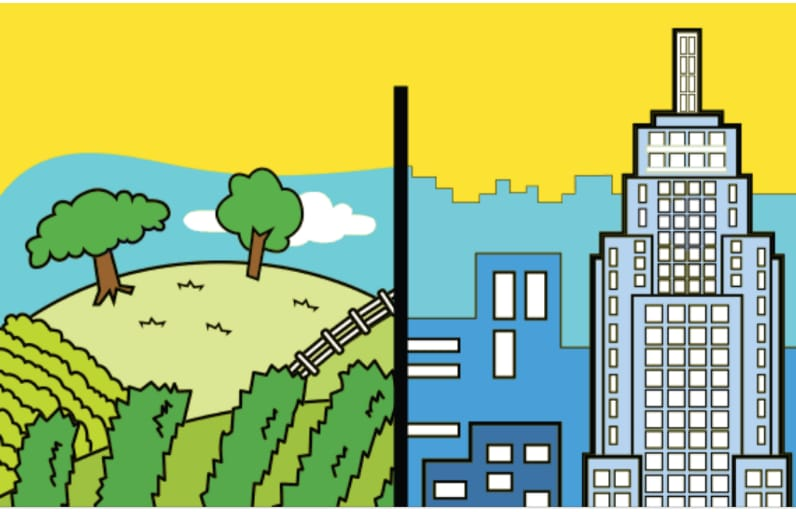 HISTÓRIADEPOIS FAZER AS SEGUINTES PERGUNTAS: O QUE TEM NA CIDADE? O QUE TEM NO CAMPO? VOCÊ MORA NA CIDADE OU NO CAMPO? VOCÊ ACHA MAIS LEGAL MORAR NA CIDADE OU NO CAMPO? POR QUÊ?REGISTRO: GRAVAR UM ÁUDIO OU VÍDEO DA CRIANÇA RESPONDENDO ÀS PERGUNTASTERÇA – FEIRA: 01/06/2021ATIVIDADE: CHEGOU O MÊS DA FESTA JUNINA!MATERIAIS: PAPEL DE QUALQUER TIPO (OU JORNAL/REVISTA); BARBANTE OU LINHA; COLA E TESOURAOBJETIVOS: CRIATIVIDADE ARTÍSTICA E COORDENAÇÃO MOTORA, CONHECER SOBRE SUA CULTURADESENVOLVIMENTO: EXPLICAR PARA A CRIANÇA QUE TODO MÊS DE JUNHO ACONTECEM PELO BRASIL INTEIRO AS FESTAS JUNINAS. ELAS SÃO FESTAS TÍPICAS E SÃO FESTAS CRIADAS NO CAMPO. NESSAS FESTAS NÓS DANÇAMOS, COMEMOS COMIDAS GOSTOSAS E FAZEMOS MUITAS BRINCADEIRAS.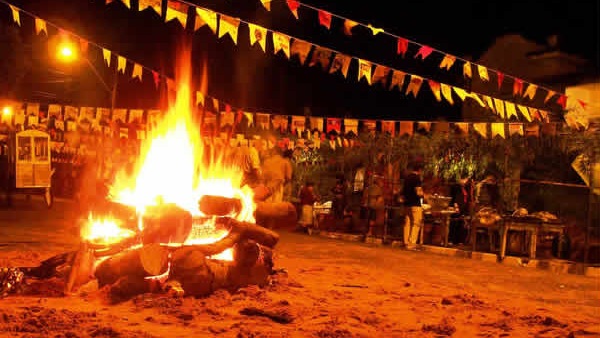 fonte: https://www.jornalbomdia.com.br/noticia/39149/sao-joao-comemoracao-sera-sem-fogueira-mas-com-uniao-alegria-e-feHOJE VAMOS APRENDER A FAZER BANDEIRINHAS, QUE SÃO OS ENFEITES MAIS COMUNS DESSAS FESTAS, JUNTO COM OS BALÕES E A FOGUEIRA. RECORTEM ALGUMAS BANDEIRAS E DEIXEM AS CRIANÇAS PINTAREM ELAS LIVREMENTE. DEPOIS AJUDE A CRIANÇA A COLAR AS BANDEIRINHAS EM UM BARBANTE E PENDURE EM ALGUMA PARTE DA CASA PARA A FOTO!EXEMPLO: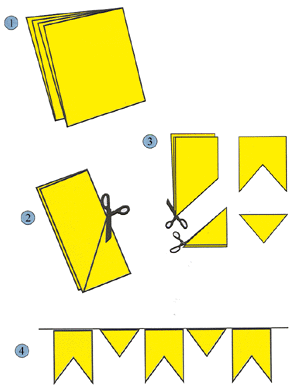 fonte: https://blogorganizesuafesta.wordpress.com/2015/06/21/como-fazer-bandeirinhas-de-sao-joao/REGISTRO: TIRAR FOTO DAS BANDEIRINHAS COM A CRIANÇAQUARTA – FEIRA: 02/06/2021ATIVIDADE: PIPOCA!MATERIAIS: FOLHAS DE PAPÉIS VELHOS PARA AMASSAR, COLA E PAPEL SULFITEOBJETIVOS: DESENVOLVER O MOVIMENTO DE PINÇA E DE AMASSAR, E TRABALHAR A IMAGINAÇÃO  DA CRIANÇA, CONFECCIONANDO PIPOCAS COM PAPÉIS AMASSADOS.DESENVOLVIMENTO: VAMOS FAZER PIPOCA DE MENTIRINHA: PEGUE TIRAS DE PAPÉIS VELHOS AMASSE-OS E DEIXE-OS BEM PEQUENININHOS,DEPOIS COLE-OS N PAPEL SULFITEEXPLIQUE PARA A CRIANÇA QUE A PIPOCA É UMA COMIDINHA TÍPICA DE FESTA JUNINA. 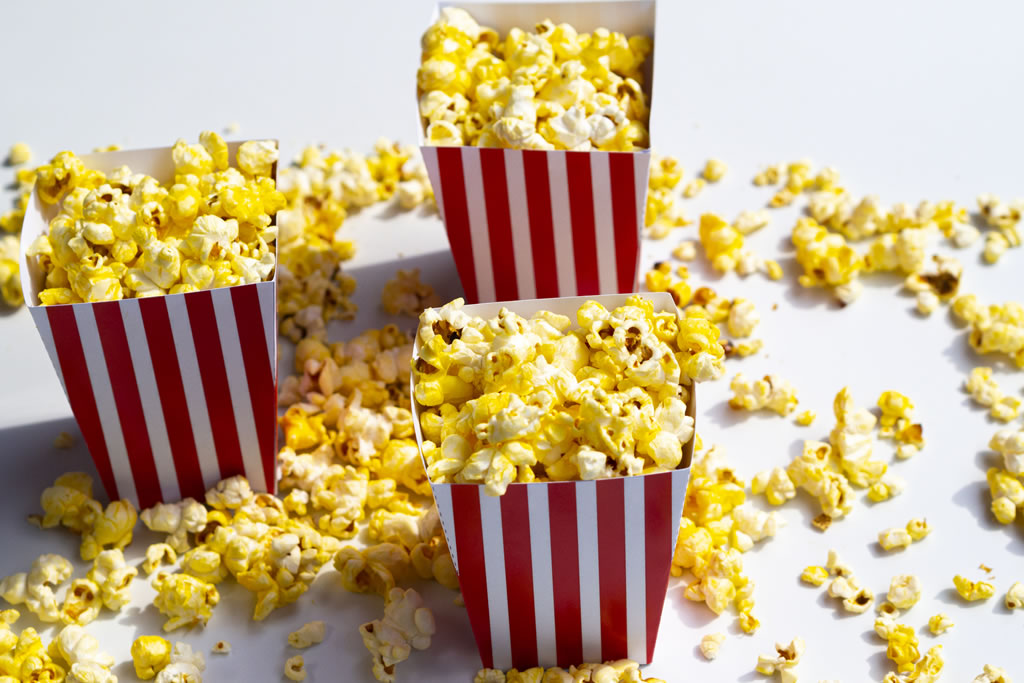 fonte: https://superlazzari.com.br/receitas-de-pipoca-doce-e-salgadaQUINTA – FEIRA: 03/06/2021FERIADO NACIONAL – CORPUS CHRISTISEXTA – FEIRA: 04/06/2021DIA PONTE – EMENDA DO FERIADOAOS FAMILIARES: AGRADECEMOS A COLABORAÇÃO DE VOCÊS E PEDIMOS QUE NÃO ESQUEÇAM DE PARTILHAR CONOSCO ATRAVÉS DO ENVIO DE FOTOS E VÍDEOS EM NOSSO GRUPO DE WHATSAPP AS ATIVIDADES E EXPERIÊNCIAS DAS CRIANÇAS.JUNTOS SOMOS MAIS FORTES E QUE NUNCA PERCAMOS A ESPERANÇA DE DIAS MELHORES!ABRAÇOS FRATERNOS:EQUIPE DO MINIGRUPO/MATERNAL